РОССИЙСКАЯ ФЕДЕРАЦИЯРОСТОВСКАЯ ОБЛАСТЬЗИМОВНИКОВСКИЙ РАЙОНМУНИЦИПАЛЬНОЕ ОБРАЗОВАНИЕ«КИРОВСКОЕ СЕЛЬСКОЕ ПОСЕЛЕНИЕ»СОБРАНИЕ ДЕПУТАТОВ КИРОВСКОГО СЕЛЬСКОГО ПОСЕЛЕНИЯРЕШЕНИЕ                                   Об установлении границ территории, на которой осуществляется территориальное общественное самоуправление Кировского сельского поселенияВ соответствии с Федеральным законом от 06.10.2003 N 131-ФЗ "Об общих принципах организации местного самоуправления в Российской Федерации", Устава муниципального образования «Кировское сельское поселение», Решением Собрания депутатов Кировского сельского поселения "Об утверждении Положения о порядке организации и осуществления территориального общественного самоуправления на территории Кировского сельского поселения" от 12.12.2017г. №39РЕШИЛО:1. Установить границы территории, на которой осуществляется территориальное общественное самоуправление Кировского сельского поселения в следующих пределах:- Ростовская область, Зимовниковский район, х.Хуторской ул. Школьная NN 25.кв.1, 25.кв.2, 26.кв.1, 26.кв.2 27.кв1, 27.кв.2; ул. Спортивная NN 1.кв.1, 1.кв.2, 2.кв.1, 2.кв.2 3.кв1, 3.кв.2.Схема границ территориального общественного самоуправления (ТОС Кировского сельского поселения) прилагается.2. Рекомендовать Администрации Кировского сельского поселения оказывать содействие органу территориального общественного самоуправления на вышеуказанной территории в соответствии с полномочиями, определенными действующим законодательством.3. Опубликовать настоящее решение в установленном законом порядке и разместить на официальном Интернет сайте Кировского сельского поселения http://kirovskoesp.ru/.  4. Настоящее решение вступает в силу со дня официального опубликования.Председатель Собрания Депутатов -Глава Кировскогосельского поселения                                                                   З.И.Великодневах. Хуторской           15.12.2017 г.           № 41Приложение                                                            к решению                                                             Собрания депутатовКировского сельского поселенияот 15.12.2017 № 41Схема границ территориального общественного самоуправления Кировского сельского поселения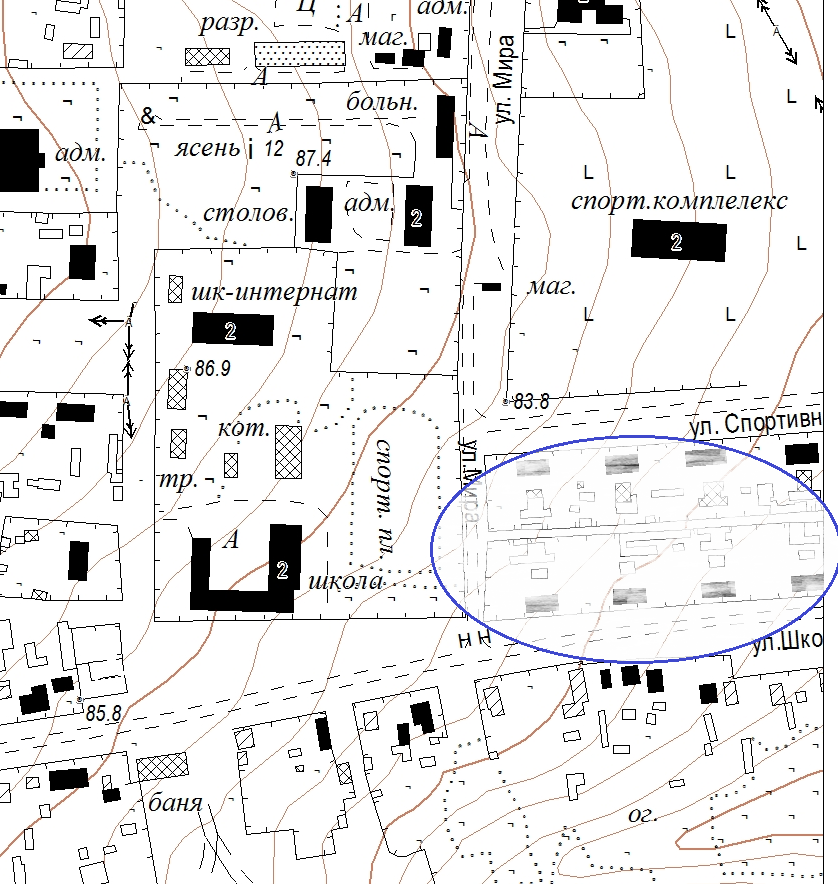          ПринятоСобранием депутатов                            15.12.2017 года